ISTITUTO COMPRENSIVO SAPONARA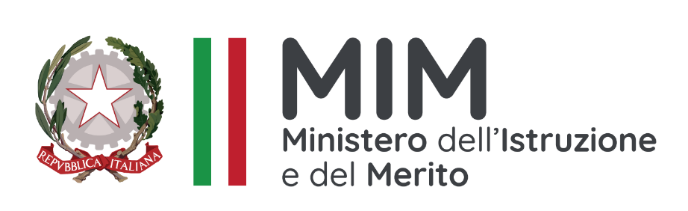 Via Firenze - Saponara (ME) - Tel. /Fax 090/333120Via Antonello – Spadafora – Tel./Fax 090/9941778Corso F. Saija, 86 – Rometta Marea – Tel./Fax 090/9961742Cod. fiscale: 97062220831 - Cod. meccanografico: MEIC87400Ne-mail: meic87400n@istruzione.it - pec: meic87400n@pec.istruzione.itsito web: www.icsaponara.edu.itCodice univoco ufficio UF4TSQ**************Al Dirigente Scolastico   dell’IC Saponara          Il sottoscritto  	e la sottoscritta  	genitori dell’alunno/a  	frequentante la classe	della Scuola Secondaria I Grado 	dell’I.C. Saponara (Denominazione Plesso)AUTORIZZANOil/la proprio/a figlio/a a partecipare all’uscita didattica prevista nell’ambito del progetto in rete “Architettura in Comprensivo”  - Scuola di Architettura per ragazzi(finalità uscita)che si effettuerà a mezzo Pullman a Reggio Calabria (scuolabus, pullman, a piedi)	(località)in data 21 Aprile 2023 con partenza alle ore 7.50  dal plesso secondaria di primo grado Rometta Marea e, arrivo alle 10.00 circa presso la Facoltà di Architettura dell’Università “Mediterranea “di Reggio Calabria, visita nel pomeriggio al Museo Archeologico Nazionale, sosta sul Lungomare con rientro previsto alle ore 19 circa. Pranzo a carico degli alunni con colazione a sacco o presso la caffetteria della Facoltà.lì, 		Firma dei genitoriIn caso di firma di un solo genitore, ci si dichiara consapevoli delle conseguenze amministrative e penali per chi rilascia dichiarazioni non corrispondenti a verità̀, ai sensi del DPR 245/2000, e si DICHIARA di aver effettuato la scelta/richiesta in osservanza delle disposizioni sulla responsabilità̀ genitoriale di cui agli artt. 316, 337 ter e 337 quater del codice civile, che richiedono il consenso di entrambi i genitori.Firma del genitore